COUNTY OF PASSAIC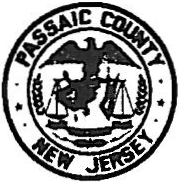 ADMINISTRATION BUILDING401 GRAND STREET. PATERSON, NEW JERSEY 07505DEPARTMENT OF HUMAN SERVICES.R00M 506Passaic County Interagency Council on HomelessnessApplication for MembershipName of Organization:                                                                                                                                                              Agency’s Address:                                                                                                                                                                       Agency Services Available to Homeless:                                                                                                                           Primary Voting Member Information:Name:                                                                                                                                                                                              Email Address:                                                                                                                                                                               Phone Number:                                                                                                                                                                              Voting Member’s Designee Information:Name:                                                                                                                                                                                              Email Address:                                                                                                                                                                              Phone Number:                                                                                                                                                                              Additional Persons who should be included on PCICH Mailing List:		Name								Email